В соответствии с приказом министерства управления финансами Самарской области от 01.08.2017 № 01-07/45 «О внесении изменений в приказы министерства управления финансами Самарской области от 27.09.2016 № 01-07/42 «Об утверждении типовых форм договоров (соглашений) о предоставлении субсидии из бюджета Самарской области юридическим лицам (за исключением государственных (муниципальных) учреждений), индивидуальным предпринимателям, физически лицам - производителям товаров, работ, услуг» и от 07.06.2017 № 01-07/34 «Об утверждении типовой формы соглашения (договора) с некоммерческими организациями, не являющимися государственными (муниципальными) учреждениями, в соответствии с пунктом 2 статьи 78.1 Бюджетного кодекса Российской Федерации»,  приказываю:1. Внести в приказ руководителя финансового управления администрации городского округа Жигулевск от 30.01.2017 № 7 «Об утверждении типовых форм договоров (соглашений) между главным распорядителем средств городского бюджета и юридическим лицом (за исключением государственных (муниципальных) учреждений), индивидуальным предпринимателем, физическим лицом-производителем товаров, работ, услуг о предоставлении субсидии из бюджета городского округа Жигулевск Самарской области» следующие изменения:в Типовой форме договора (соглашения) о предоставлении субсидии из бюджета городского округа Жигулевск Самарской области юридическим лицам (за исключением государственных (муниципальных) учреждений), индивидуальным предпринимателем, физическим лицом - производителем товаров, работ, услуг в целях финансового обеспечения затрат в связи с производством (реализацией) товаров, выполнением работ, оказанием услуг:         Пункт 3.6 изложить в следующей редакции:         «3.6. Согласие Получателя <9> и лиц, являющихся поставщиками (подрядчиками, исполнителями) по договорам (соглашениям), заключенным в целях исполнения обязательств по настоящему Соглашению, на осуществление Главным распорядителем и органом муниципального финансового контроля проверок соблюдения Получателем условий, целей и порядка предоставления Субсидии»;         Пункт 5.5. изложить в следующей редакции:         «5.5. Получатель <29>, подписывая настоящее Соглашение, дает согласие на осуществление Главным распорядителем и органами государственного финансового контроля проверок соблюдения Получателем условий, целей и порядка предоставления Субсидии, а также принимает на себя обязательство включать в договоры (соглашения), заключенные им в целях исполнения обязательств по настоящему Соглашению, условие о согласии лиц, являющихся поставщиками (подрядчиками, исполнителями) по договорам (соглашениям), на осуществление Главным распорядителем и органами государственного финансового контроля проверок соблюдения ими условий, целей и порядка предоставления Субсидии.»;в Типовой форме договора (соглашения) о предоставлении субсидии из бюджета городского округа Жигулевск Самарской области юридическим лицам (за исключением государственных (муниципальных) учреждений), индивидуальным предпринимателям, физическим лицам - производителям товаров, работ, услуг) в целях возмещения недополученных доходов и (или) возмещения затрат в связи с производством (реализацией) товаров, выполнением работ, оказанием услуг:        Пункт 3.5 изложить в следующей редакции:        «3.5. Согласие Получателя <8> и лиц, являющихся поставщиками (подрядчиками, исполнителями) по договорам (соглашениям), заключенным в целях исполнения обязательств по настоящему Соглашению, на осуществление Главным распорядителем и органом муниципального финансового контроля проверок соблюдения Получателем условий, целей и порядка предоставления Субсидии»;        Пункт 5.5 изложить в следующей редакции:        «5.5. Получатель <25>, подписывая настоящее Соглашение, дает согласие на осуществление Главным распорядителем и органами государственного финансового контроля проверок соблюдения Получателем условий, целей и порядка предоставления Субсидии, а также принимает на себя обязательство включать в договоры (соглашения), заключенные им в целях исполнения обязательств по настоящему Соглашению, условие о согласии лиц, являющихся поставщиками (подрядчиками, исполнителями) по договорам (соглашениям), на осуществление Главным распорядителем и органами государственного финансового контроля проверок соблюдения ими условий, целей и порядка предоставления Субсидии».2. Внести в приказ руководителя финансового управления администрации городского округа Жигулевск от 26.07.2017 № 35 «Об утверждении типовой формы соглашения (договора) с некоммерческими организациями, не являющимися государственными (муниципальными) учреждениями, в соответствии с пунктом 2 статьи 78.1 Бюджетного кодекса Российской Федерации» следующие изменения:в Типовой форме соглашения (договора) с некоммерческими организациями, не являющимися государственными (муниципальными) учреждениями <1>, в соответствии с пунктом 2 статьи 78.1 Бюджетного кодекса Российской Федерации:        пункт 4.3.4 изложить в следующей редакции:        «4.3.4. Не приобретать за счет Субсидии иностранную валюту, за исключением операций, определенных в Порядке предоставления субсидии <58>;»;        пункт 4.3.15 изложить в следующей редакции:        «4.3.15. Получатель, подписывая настоящее Соглашение, дает согласие на осуществление Главным распорядителем и органами государственного финансового контроля проверок соблюдения Получателем условий, целей и порядка предоставления Субсидии, а также принимает на себя обязательство включать в договоры (соглашения), заключенные им в целях исполнения обязательств по настоящему Соглашению, условие о согласии лиц, являющихся поставщиками (подрядчиками, исполнителями) по договорам (соглашениям), на осуществление Главным распорядителем и органами государственного финансового контроля проверок соблюдения ими условий, целей и порядка предоставления Субсидии.Получатель, подписывая настоящее Соглашение, принимает на себя обязательства о запрете приобретения иностранной валюты за счет полученных средств Субсидии, за исключением операций, определенных в Порядке предоставления субсидии, и включении условия о соответствующем запрете в договоры (соглашения), заключенные Получателем в целях исполнения обязательств по настоящему Соглашению <59>.»;дополнить примечаниями со знаками сносок «<58>» и «<59>» следующего содержания:«<58> Предусматривается в случае, если Соглашение заключается на предоставление Субсидии в целях финансового обеспечения затрат.<59>  Предусматривается в случае, если Соглашение заключается на предоставление Субсидии в целях финансового обеспечения затрат.».         3. Опубликовать настоящий приказ на официальном сайте администрации городского округа Жигулевск  www.zhigulevsk.org.4. Настоящий приказ вступает в силу с 01.01.2018, за исключением положений абзацев четвертого и шестого пункта 1, которые вступают в силу с момента опубликования.5. Контроль за исполнением настоящего приказа оставляю за собой.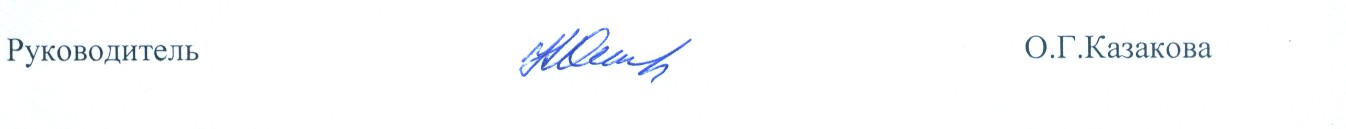 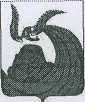 Финансовое управление администрации городского округа Жигулевск  Самарской областиПРИКАЗФинансовое управление администрации городского округа Жигулевск  Самарской областиПРИКАЗФинансовое управление администрации городского округа Жигулевск  Самарской областиПРИКАЗФинансовое управление администрации городского округа Жигулевск  Самарской областиПРИКАЗФинансовое управление администрации городского округа Жигулевск  Самарской областиПРИКАЗ25.09.2017г. № № №           43О внесении изменений в приказы руководителя финансового управления администрации городского округа Жигулевск от 30.01.2017 № 7 «Об утверждении типовых форм договоров (соглашений) между главным распорядителем средств городского бюджета и юридическим лицом (за исключением государственных (муниципальных) учреждений), индивидуальным предпринимателем, физическим лицом-производителем товаров, работ, услуг о предоставлении субсидии из бюджета городского округа Жигулевск Самарской области» и от 26.07.2017 № 35 «Об утверждении типовой формы соглашения (договора) с некоммерческими организациями, не являющимися государственными (муниципальными) учреждениями, в соответствии с пунктом 2 статьи 78.1 Бюджетного кодекса Российской Федерации»О внесении изменений в приказы руководителя финансового управления администрации городского округа Жигулевск от 30.01.2017 № 7 «Об утверждении типовых форм договоров (соглашений) между главным распорядителем средств городского бюджета и юридическим лицом (за исключением государственных (муниципальных) учреждений), индивидуальным предпринимателем, физическим лицом-производителем товаров, работ, услуг о предоставлении субсидии из бюджета городского округа Жигулевск Самарской области» и от 26.07.2017 № 35 «Об утверждении типовой формы соглашения (договора) с некоммерческими организациями, не являющимися государственными (муниципальными) учреждениями, в соответствии с пунктом 2 статьи 78.1 Бюджетного кодекса Российской Федерации»